Государственное санитарно-эпидемиологическое нормированиеРоссийской ФедерацииГИГИЕНА ДЕТЕЙ И ПОДРОСТКОВРОДИТЕЛЬСКИЙ КОНТРОЛЬ
ЗА ОРГАНИЗАЦИЕЙ ГОРЯЧЕГО ПИТАНИЯ ДЕТЕЙ
В ОБЩЕОБРАЗОВАТЕЛЬНЫХ ОРГАНИЗАЦИЯХМетодические рекомендации
МР 2.4. QW-гъМосква 20202Родительский контроль за организацией горячего питания детей в общеобразовательных организациях. МР 2.4.0-/<fP -20Разработаны: Федеральной службы по надзору в сфере защиты прав потребителей и благополучия человека (И.Г. Шевкун, Г.В. Яновская); ФГБУН «ФИЦ питания и биотехнологии» (Д.Б. Никитюк, А.К. Батурин, Е.А. Пырьева, М.В. Гмошинская, С. А. Димитриева, М.А. Тоболева); ФБУН «Новосибирский научно-исследовательский институт гигиены» Роспотребнадзора (И.И. Новикова, Ю.В. Ерофеев, С.П. Романенко); ФГБОУ ВО «Новосибирский государственный медицинский университет» Минздрава России (Л.А. Шпагина, О.Н. Герасименко).Утверждены Руководителем Федеральной службы по надзору в сфере защиты прав потребителей и благополучия человека, Главным государственным санитарным врачом Российской Федерации А.Ю. Поповой «rff» Jn&i 2020 г.Введены впервые.3УТВЕРЖДАЮРуководитель Федеральной службы по надзору в сфере защиты прав потребителей и благополучия человека, Главный государственный санитарный врача Российской ФедерацииА.Ю. Попова2.4. ГИГИЕНА2020 г.^ПОДРОСТКОВРОДИТЕЛЬСКИЙ КОНТРОЛЬ
ЗА ОРГАНИЗАЦИЕЙ ГОРЯЧЕГО ПИТАНИЯ ДЕТЕЙ
В ОБЩЕОБРАЗОВАТЕЛЬНЫХ ОРГАНИЗАЦИЯХМетодические рекомендации
МР 2.4.-20I. Общие положения и область примененияНастоящие методические рекомендации направлены на:- улучшение организации питания детей в общеобразовательной организации и в домашних условиях;проведение мониторинга результатов родительского контроля, формирование предложений для принятия решений по улучшению питания в образовательных организациях.МР предназначены для учредителей общеобразовательных организаций, государственных и муниципальных органов управления образованием и органов управления общеобразовательной организацией, родительских комитетов, общественных организаций, родителей (других законных представителей детей).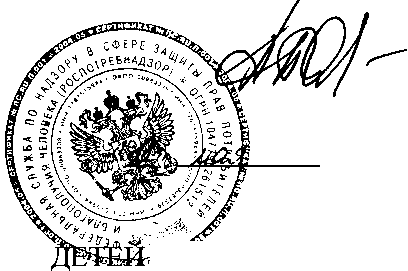 4Принципы организации здорового питанияФедеральным законом от 01.03.2020 № 47-ФЗ «О внесении изменений в Федеральный закон «О качестве и безопасности пищевых продуктов» и статьей 37 Федерального закона от 29.12.2012 № 273-ФЗ «Об образовании в Российской Федерации» в части совершенствования правового регулирования вопросов обеспечения качества пищевых продуктов» установлено определение «здорового питания», что крайне важно для формирования здоровой нации и увеличения продолжительности активного долголетия.Здоровое питание - питание, ежедневный рацион которого основывается на принципах здорового питания, отвечает требованиям безопасности и создает условия для физического и интеллектуального развития, жизнедеятельности человека и будущих поколений.Принципами здорового питания являются основные правила и положения, способствующие укреплению здоровья человека и будущих поколений, снижению риска развития заболеваний и включают в себя:обеспечение приоритетности защиты жизни и здоровья потребителей пищевых продуктов по отношению к экономическим интересам индивидуальных предпринимателей и юридических лиц, осуществляющих деятельность, связанную с обращением пищевых продуктов;соответствие энергетической ценности ежедневного рациона энергозатратам;соответствие	химического	состава	ежедневного	рационафизиологическим потребностям человека в макронутриентах (белки и аминокислоты, жиры и жирные кислоты, углеводы) и микронутриентах (витамины, минеральные вещества и микроэлементы, биологически активные вещества);наличие в составе ежедневного рациона пищевых продуктов со сниженным содержанием насыщенных жиров (включая трансизомеры жирных кислот), простых сахаров и поваренной соли, а также пищевых продуктов, обогащенных витаминами, пищевыми волокнами и биологически активными веществами;обеспечение максимально разнообразного здорового питания и оптимального его режима;применение технологической и кулинарной обработки пищевых продуктов, обеспечивающих сохранность их исходной пищевой ценности;обеспечение соблюдения санитарно-эпидемиологических требований на всех этапах обращения пищевых продуктов (готовых блюд);исключение использования фальсифицированных пищевых продуктов.Здоровое питание предусматривает профилактику патологическихпищевых привычек (избыточный по калорийности ужин, чрезмерное потребление соли и сахара, легких углеводов, предпочтение продукции с высоким содержанием сахара (кондитерские изделия, сладкие выпечка и напитки), жира (колбасные изделия и сосиски, бутерброды), продолжительные перерывы между основными приемами пищи.5Здоровое питание направлено на снижение рисков формирования патологии желудочно-кишечного тракта, эндокринной системы, снижение риска развития сердечно-сосудистых заболеваний и избыточной массы тела.Режим питания.Интервалы между основными приемами пищи (завтрак, обед и ужин) должны составлять не менее 3,5-4 часов; между основными и промежуточными приемами пищи (второй завтрак, полдник, второй ужин) - не менее 1,5 часов.Рекомендуемое количество приемов пищи в образовательной организации определяется режимом функционирования образовательной организации (таблица).ТаблицаРекомендуемое количество приемов пищи в образовательной организации
в зависимости от режима функционированияДля приема пищи в расписании занятий предусматривается достаточное время - не менее 20 минут.В случае, если для организации питания предусматривается использование столовой, находящейся за пределами общеобразовательной организации, продолжительность перемен рекомендуется увеличивать на период времени нахождения ребенка в пути.Формирование у детей культуры правильного питания.В образовательной организации создаются благоприятные условия для приема пищи, включая интерьер обеденного зала, сервировку столов, микроклимат, освещенность.При приеме пищи дети не должны спешить. При быстрой еде пища плохо измельчается, недостаточно обрабатывается слюной, что ведет к повышенной нагрузке на слизистую желудка. В результате ухудшается перевариваемость и6усвояемость пищи. Торопливая еда формирует у детей патологический стереотип поведения.Энергетическая ценность рациона питания должна удовлетворять энергозатраты ребенка, биологическая ценность - физиологической потребности.В меню предусматривается рациональное распределение суточной калорийности по приемам пищи:на завтрак приходится 20 - 25% калорийности суточного рациона;на второй завтрак (если он есть) - 5 - 10%;на обед - 30 - 35%;на полдник - 10 - 15%;на ужин - 25 - 30%;на второй ужин - 5%.Питание должно быть сбалансированным и разнообразным. Одни и те же блюда не должны повторяться в течение дня и двух смежных дней.Родительский контроль за организацией питания детей в общеобразовательных организацияхРешение вопросов качественного и здорового питания обучающихся, пропаганды основ здорового питания общеобразовательной организацией должно осуществляться при взаимодействии с общешкольным родительским комитетом, общественными организациями.Порядок проведения мероприятий по родительскому контролю за организацией питания обучающихся, в том числе регламентирующего порядок доступа законных представителей обучающихся в помещения для приема пищи, рекомендуется регламентировать локальным нормативным актом общеобразовательной организации.При проведении мероприятий родительского контроля за организацией питания детей в организованных детских коллективах могут быть оценены:соответствие реализуемых блюд утвержденному меню;санитарно-техническое содержание обеденного зала (помещения для приема пищи), состояние обеденной мебели, столовой посуды, наличие салфеток и т.п.;условия соблюдения правил личной гигиены обучающимися;наличие и состояние санитарной одежды у сотрудников, осуществляющих раздачу готовых блюд;объем и вид пищевых отходов после приема пищи;наличие лабораторно-инструментальных исследований качества и безопасности поступающей пищевой продукции и готовых блюд;вкусовые предпочтения детей, удовлетворенность ассортиментом и качеством потребляемых блюд по результатам выборочного опроса детей с согласия их родителей или иных законных представителей;информирование родителей и детей о здоровом питании.7Организация родительского контроля может осуществляться в форме анкетирования родителей и детей (приложение 1 к настоящим МР) и участии в работе общешкольной комиссии (приложение 2 к настоящим МР).Итоги проверок обсуждаются на общеродительских собраниях и могут явиться основанием для обращений в адрес администрации образовательной организации, ее учредителя и (или) оператора питания, органов контроля (надзора).Рекомендации родителям по организации питания детей в семье4.1. Роль и значение питания.Рациональное питание обеспечивает хорошее физическое и нервно- психическое развитие детей, повышает сопротивляемость по отношению к инфекционным заболеваниям, улучшает работоспособность и выносливость.Питание должно покрывать не только затраты, происходящие в процессе жизни, но и обеспечить правильный рост и развитие ребенка.Всякие нарушения в питании как количественные, так и, особенно, качественные отрицательно влияют на здоровье детей. Особенно вредны для детского организма нарушения в питании в период наиболее интенсивного роста ребенка.Питание ребенка необходимо построить с учетом того, чтобы он получал с пищей все вещества, которые входят в состав его тканей и органов (белки, жиры, углеводы, минеральные соли, витамины и воду). Особенно большое значение имеет белок.Белок является пластическим материалом, входит в состав всех органов и тканей, поддерживает нормальное состояние иммунитета, играет исключительно важную роль в функциональных процессах организма.Белки содержатся как в животных, так и растительных продуктах (крупе, муке, хлебе, картофеле). Наиболее полноценны белки животного происхождения, содержащиеся в мясе, рыбе, яйце, твороге, молоке, сыре, так как они содержат жизненно необходимые аминокислоты. Недостаток белка в питании ведет к задержке роста и развития ребенка, снижается сопротивляемость к различным внешним воздействиям.Жиры также входят в состав органов и тканей человека, они необходимы для покрытия энерготрат, участвуют в теплорегуляции, обеспечивают нормальное состояние иммунитета. Наличие жира в рационе делает пищу вкуснее и дает более длительное чувство насыщения.Наиболее ценны молочные жиры (масло сливочное, жир молока), которые содержат витамины А и Д. В питании детей должно также содержаться и растительное масло - источник биологически важных ненасыщенных жирных кислот. Жир говяжий, особенно бараний, имеют высокую точку плавления, поэтому трудно перевариваются.Углеводы - главный источник энергии в организме. Они участвуют в обмене веществ, способствуют правильному использованию белка и жира.8Углеводы содержатся в хлебе, крупах, картофеле, овощах, ягодах, фруктах, сахаре, сладостях. Избыток в питании хлеба, мучных и крупяных изделий, сладостей приводит к повышенному содержанию в рационе углеводов, что нарушает правильное соотношение между белками, жирами и углеводами.Минеральные вещества принимают участие во всех обменных процессах организма (кровотворении, пищеварении и т.д.). Минеральные соли содержатся во всех продуктах (мясе, рыбе, молоке, яйце, картофеле, овощах и др.). Особенно важно обеспечить растущий организм солями кальция и фосфора, которые входят в состав костной ткани. Соли кальция необходимы для работы сердца и мускулатуры. Некоторые фосфорные соединения входят в состав нервной ткани. Основным полноценным источником кальция является молоко. Много кальция в овощах и корнеплодах, но кальций, содержащийся в растительных продуктах, хуже усваивается. Фосфор широко распространен в природе, содержится в муке, крупах, картофеле, яйце, мясе.Железо входит в состав гемоглобина, способствует переносу кислорода в ткани, оно содержится в говядине, печени, желтке яйца, зелени (шпинат, салат, петрушка и др.), помидорах, ягодах, яблоках.Соли натрия и калия служат регуляторами воды в тканях. Калий регулирует выделение ее через почки. Калий содержится в картофеле, капусте, моркови, черносливе и др. продуктах.Некоторые минеральные вещества необходимы организму в очень малых количествах	(кобальт, медь, йод, марганец, фтор), их называютмикроэлементами. Они также необходимы для правильной жизнедеятельности организма. Медь, кобальт стимулируют кровотворение. Фтор, марганец входят в состав костной ткани, в частности, зубов. Магний имеет большое значение для мышечной системы, особенно мышцы сердца. Иод регулирует функцию щитовидной железы.Очень большое значение имеет содержание в питании ребенка необходимого количества витаминов. Витамины способствуют правильному росту и развитию ребенка, участвуют во всех обменных процессах и должны входить в рацион в определенных количествах.Витамин А имеет большое значение для растущего организма. Данный витамин повышает сопротивляемость организма к инфекционным заболеваниям, необходим для нормальной функции органов зрения, для роста и размножения клеток организма. При его отсутствии замедляется рост, нарушается острота зрения, повышается заболеваемость особенно верхних дыхательных путей, кожа лица и рук теряет эластичность, становится шершавой, легко подвергается воспалительным процессам. Витамин А в чистом виде содержится в сливочном масле, сливках, молоке, икре, рыбьем жире, сельди, яичном желтке, печени. Также витамин А может образовываться в организме из провитамина-каротина, который содержится в растительных продуктах (моркови - красной, томате, шпинате, щавеле, зеленом луке, салате, шиповнике, хурме, абрикосах и др.).Витамин Д участвует в минеральном обмене, способствует правильному отложению солей кальция и фосфора в костях, тесно связан с иммуно9реактивным состоянием организма. Содержится в печени рыб и животных, сельди, желтке яйца, сливочном масле, рыбьем жире.Витамины группы В. Витамин В1 - тиамин принимает участие в белковом и углеводном обмене. При недостатке его в питании наблюдаются нарушения со стороны нервной системы (повышенная возбудимость, раздражительность, быстрая утомляемость). Витамин В1 содержится в хлебе грубого помола (ржаном, пшеничном), горохе, фасоли, овсяной и гречневой крупах, в мясе, яйце, молоке.Витамин В2 - рибофлавин связан с белковым и жировым обменом, имеет большое значение для нормальной функции нервной системы, желудочно- кишечного тракта. При недостатке его в рационе нарушается всасывание жировых веществ, возникают кожные заболевания, появляются стоматиты, трещины в углах рта, нарушается деятельность центральной нервной системы (быстрая утомляемость). Витамин В2 содержится в молоке, яйце, печени, мясе, овощах.Витамин РР - никотиновая кислота участвует в обменных процессах. Данный витамин содержится во многих продуктах, поэтому при разнообразном ассортименте продуктов рацион содержит достаточное количество витамина РР. Основным источником данного витамина являются ржаной и пшеничный хлеб, томат, картофель, морковь, капуста. Также витамин РР содержится в мясе, рыбе, молоке, яйце.Витамин С - аскорбиновая кислота предохраняет от заболеваний и повышает сопротивляемость детей к инфекционным заболеваниям, участвует во всех обменных процессах. При недостатке витамина С повышается восприимчивость к различным заболеваниям, падает работоспособность. Витамин С широко распространен в природе: содержится в зелени, овощах, ягодах, фруктах. Источником этого витамина является картофель, капуста, но так как витамин С разрушается кислородом воздуха, особенно при нагревании, легко растворяется в воде, то для сохранения витамина С в пище очень большое значение имеет кулинарная обработка.Вода входит в состав всех органов и тканей человеческого тела. Она составляет главную массу крови, лимфы, пищеварительных соков. Для удовлетворения потребности в воде, в рацион ребенка нужно включать первые блюда, напитки (чай, молоко, кисель, компот, суп и т.п.).Для правильного использования пищи большое значение имеют ее вкусовые качества, разнообразие меню. Для повышения вкусовых качеств пищи можно в небольших количествах использовать зелень и др. приправы (петрушку, укроп, лук, ревень). Жгучие, острые и пряные приправы раздражают слизистую желудочно-кишечного тракта (перец, горчица, хрен и т.п.), что приводит к развитию заболеваний. Приправы увеличивают аппетит, что затрудняет контроль за пищевым поведением, приводит к избыточному потреблению пищи.Для того, чтобы пища хорошо усваивалась, она должна быть разнообразной, безопасной, правильно и вкусно приготовленной, - только такую пищу ребенок съедает с удовольствием, т.е. с аппетитом. Аппетит зависит и от режима питания.10Режим питания предусматривает определенные часы приема пищи и интервалы между ними, количественное и качественное распределение ее в течение дня.Если ребенок приучен есть в определенное время, то к этому времени начинается выделение пищеварительных соков, «рефлекс на время». Поэтому дети должны получать питание в точно установленные часы. При запаздывании с принятием пищи налаженная работа пищеварительных желез расстраивается, выделение пищеварительного сока снижается и постепенно развивается анорексия (понижение аппетита). Наблюдения ученых показали, что при правильно построенном питании пища покидает желудок в среднем через 3,5 - 4 часа. Следовательно, интервалы между приемами пищи должны соответствовать этому времени.Здоровое питание предусматривает первый прием пищи ребенком дома - завтрак с учетом времени и объема блюд, предлагаемых на завтрак в общеобразовательной организации.При приготовлении пищи дома рекомендуется:Контролировать потребление жира:исключать жареные блюда, приготовление во фритюре;не использовать дополнительный жир при приготовлении;ограничивать употребление колбасных изделий, мясных копченостей, особенно с видимым жиром - они содержат большое количество животного жира и мало белка;использовать в питании нежирные сорта рыбы, снимать шкуру с птицы, применять не жирные сорта мяса, молока и молочных продуктов, при этом предпочтение отдавать продуктам с более низким содержанием жирности.Контролировать потребление сахара:основные источники сахара: варенье, шоколад, конфеты, кондитерские изделия, сладкие газированные напитки;сладкие блюда, с большим содержанием сахара необходимо принимать ограниченно, в связи с вредным влиянием на обмен веществ, риск возникновения пищевой аллергии и избыточного веса, а также нарушения работы желудочно-кишечного тракта.Контролировать потребление соли:норма потребления соли составляет 3 - 5 г в сутки в готовых блюдах;избыточное потребление соли приводит к задержке жидкости в организме, повышению артериального давления, отекам;основные правила употребления соли: готовьте без соли, солите готовое блюдо перед употреблением, используйте соль с пониженным содержанием натрия, ограничивайте употребление мясных копченостей.Выбирать правильные способы кулинарной обработки пищи:предпочтительно: приготовление на пару, отваривание, запекание, тушение, припускание.11Приложение 1 к МР 2.4.0&РО-20Анкета школьника (заполняется вместе с родителями)Пожалуйста, выберите варианты ответов. Если требуется развёрнутый ответ или дополнительные пояснения, впишите в специальную строку.УДОВЛЕТВОРЯЕТ Ж ВАС СИСТЕМА ОРГАНИЗАЦИИ ПИТАНИЯ В ШКОЛЕ?ДАНЕТЗАТРУДНЯЮСЬ ОТВЕТИТЬУДОВЛЕТВОРЯЕТ Ж ВАС САНИТАРНОЕ СОСТОЯНИЕ ШКОЛЬНОЙ СТОЛОВОЙ?□ДАНЕТЗАТРУДНЯЮСЬ ОТВЕТИТЬПИТАЕТЕСЬ Ж ВЫ В ШКОЛЬНОЙ СТОЛОВОЙ?ДАНЕТЕСЛИ НЕТ, ТО ПО КАКОЙ ПРИЧИНЕ?НЕ НРАВИТСЯНЕ УСПЕВАЕТЕПИТАЕТЕСЬ ДОМАВ ШКОЛЕ ВЫ ПОЛУЧАЕТЕ:ГОРЯЧИЙ ЗАВТРАКГОРЯЧИЙ ОБЕД (С ПЕРВЫМ БЛЮДОМ)2-РАЗОВОЕ горячее питание (завтрак + ОБЕД)НАЕДАЕТЕСЬ ЛИ ВЫ В ШКОЛЕ?ДАИНОГДАНЕТХВАТАЕТ ЛИ ПРОДОЛЖИТЕЛЬНОСТИ ПЕРЕМЕНЫ ДЛЯ ТОГО, ЧТОБЫ ПОЕСТЬ В ШКОЛЕ?□ДАНЕТНРАВИТСЯ ПИТАНИЕ В ШКОЛЬНОЙ СТОЛОВОЙ?□ДАНЕТНЕ ВСЕГДА12ЕСЛИ НЕ НРАВИТСЯ, ТО ПОЧЕМУ?НЕВКУСНО ГОТОВЯТОДНООБРАЗНОЕ ПИТАНИЕГОТОВЯТ НЕЛЮБИМУЮ ПИЩУОСТЫВШАЯ ЕДАМАЛЕНЬКИЕ ПОРЦИИИНОЕ	ПОСЕЩАЕТЕ ЛИ ГРУППУ ПРОДЛЁННОГО ДНЯ?ДАНЕТЕСЛИ ДА, ТО ПОЛУЧАЕТЕ ЛИ ПОЛДНИК В ШКОЛЕ ИЛИ ПРИНОСИТ ИЗ ДОМА?ПОЛУЧАЕТ ПОЛДНИК В ШКОЛЕПРИНОСИТ ИЗ ДОМАУСТРАИВАЕТ МЕНЮ ШКОЛЬНОЙ СТОЛОВОЙ?ДАНЕТИНОГДАСЧИТАЕТЕ ЛИ ПИТАНИЕ В ШКОЛЕ ЗДОРОВЫМ И ПОЛНОЦЕННЫМ?□ДАНЕТВАШИ ПРЕДЛОЖЕНИЯ ПО ИЗМЕНЕНИЮ МЕНЮ:ВАШИ ПРЕДЛОЖЕНИЯ ПО УЛУЧШЕНИЮ ПИТАНИЯ В ШКОЛЕ13Приложение 2 к МР 2.4. Off0-2$Форма оценочного листаДата проведения проверки:Инициативная группа, проводившая проверку:14Вид организацииПродолжительность, либо время нахождения ребенка в организацииКоличество приемов пищиОбщеобразовательныеорганизациидо 6 часоводин прием пищи - завтрак или обед в зависимости от режима обучения (смены), либо завтрак для детей, обучающихся в первую смену, либо обед для детей, обучающихся во вторую сменуОбщеобразовательныеорганизацииболее 6 часовне менее двух приемов пищи (приемы пищи определяются временем нахождения в организации) либо завтрак и обед для детей, обучающихся в первую смену, либо обед и полдник (для детей, обучающихся во вторую смену)Общеобразовательныеорганизациикруглосуточнозавтрак, обед, полдник, ужин, второй ужинГруппы продленногоДНЯ вобщеобразовательнойорганизациидо 15.00завтрак, обедГруппы продленногоДНЯ вобщеобразовательнойорганизациидо 18.00завтрак, обед, полдникВопросДа/нет1Имеется ли в организации меню?Имеется ли в организации меню?А) да, для всех возрастных групп и режимов функционирования организацииБ) да, но без учета возрастных группВ) нет2Вывешено ли цикличное меню для ознакомления родителей и детей ?Вывешено ли цикличное меню для ознакомления родителей и детей ?А) даБ) нет3Вывешено ли ежедневное меню в удобном для ознакомления родителей и детей месте ?Вывешено ли ежедневное меню в удобном для ознакомления родителей и детей месте ?А) даБ) нет4.В меню отсутствуют повторы блюд?В меню отсутствуют повторы блюд?А) да, по всем днямБ) нет, имеются повторы в смежные дни5.В меню отсутствуют запрещенные блюда и продуктыВ меню отсутствуют запрещенные блюда и продуктыА) да, по всем днямБ) нет, имеются повторы в смежные дни6.Соответствует ли регламентированное цикличным меню количество приемов пищи режиму функционирования организации?Соответствует ли регламентированное цикличным меню количество приемов пищи режиму функционирования организации?А) даБ) нет7.Есть ли в организации приказ о создании и порядке работы бракеражной комиссии?Есть ли в организации приказ о создании и порядке работы бракеражной комиссии?А) даБ) нет8От всех ли партий приготовленных блюд снимается бракераж?От всех ли партий приготовленных блюд снимается бракераж?А) даБ) нет9Выявлялись ли факты не допуска к реализации блюд и продуктов по результатам работы бракеражной комиссии (за период не менее месяца)?Выявлялись ли факты не допуска к реализации блюд и продуктов по результатам работы бракеражной комиссии (за период не менее месяца)?А) нетБ) да10Созданы ли условия для организации питания детей с учетом особенностей здоровья (сахарный диабет, пищевые аллергии)?Созданы ли условия для организации питания детей с учетом особенностей здоровья (сахарный диабет, пищевые аллергии)?А) даБ) нет11Проводится ли уборка помещений после каждого приема пищи?Проводится ли уборка помещений после каждого приема пищи?А) даБ) нет12Качественно ли проведена уборка помещений для приема пищи на момент работы комиссии?Качественно ли проведена уборка помещений для приема пищи на момент работы комиссии?А) даБ) нет13Обнаруживались ли в помещениях для приема пищи насекомые, грызуны и следы их жизнедеятельности?Обнаруживались ли в помещениях для приема пищи насекомые, грызуны и следы их жизнедеятельности?А) нетБ) да14Созданы ли условия для соблюдения детьми правил личной гигиены?Созданы ли условия для соблюдения детьми правил личной гигиены?А) даБ) нет15Выявлялись ли замечания к соблюдению детьми правил личной гигиены?Выявлялись ли замечания к соблюдению детьми правил личной гигиены?А) нетБ) да16Выявлялись ли при сравнении реализуемого меню с утвержденным меню факты исключения отдельных блюд из меню ?Выявлялись ли при сравнении реализуемого меню с утвержденным меню факты исключения отдельных блюд из меню ?А) нетБ) да17Имели ли факты выдачи детям остывшей пищи ?Имели ли факты выдачи детям остывшей пищи ?А) нетБ) да